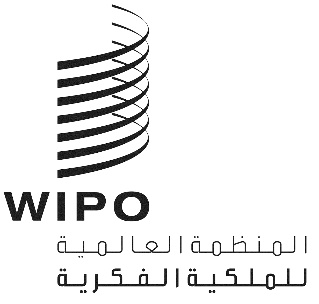 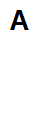 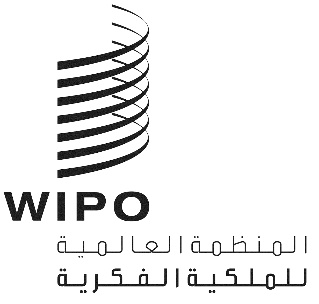 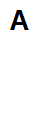 PCT/WG/17/19 الأصل: بالإنكليزية التاريخ: 6 فبراير 2024 الفريق العامل لمعاهدة التعاون بشأن البراءاتالدورة السابعة عشرةجنيف، من 19 إلى 21 فبراير 2024تنسيق المساعدة التقنية في إطار معاهدة التعاون بشأن البراءاتوثيقة من إعداد المكتب الدوليأنشطة المساعدة التقنية في إطار معاهدة التعاون بشأن البراءاتاتفق الفريق العامل في دورته الخامسة في عام 2012 على جعل تقارير مشروعات المساعدة التقنية المتعلقة بمعاهدة التعاون بشأن البراءات (معاهدة البراءات) بنداً منتظماً في جدول أعمال دوراته المقبلة (انظر الفقرة 20 من الوثيقة PCT/WG/5/21).وقدَّم المكتبُ الدولي إلى الفريق العامل، في كل دورة من دوراته اللاحقة، وثيقة عمل تتضمن معلومات عن أنشطة المساعدة التقنية المتعلقة بمعاهدة البراءات لفائدة البلدان النامية، التي لها تأثير مباشر على استخدام هذه البلدان لمعاهدة البراءات، وخطة عمل تشمل الأنشطة المزمع تنفيذها في الفترة المتبقية من السنة ذات الصلة (على سبيل المثال، انظر الوثيقة PCT/WG/15/10 المُقدَّمة إلى الفريق العامل في دورته الخامسة عشرة التي عُقدت في أكتوبر 2022).وتُقدِّم هذه الوثيقة معلومات عن أنشطة المساعدة التقنية المتعلقة بمعاهدة البراءات التي اضطلع بها المكتب الدولي في المدة من أكتوبر 2022 إلى نهاية عام 2023. وفضلاً عن أنشطة المساعدة التقنية ذات التأثير المباشر على استخدام البلدان النامية لمعاهدة البراءات التي أُجريت في قطاع البراءات والتكنولوجيا، تعرض الوثيقةُ المستجدات الخاصة بالمساعدة التقنية المتعلقة بمعاهدة البراءات التي تجري في قطاعات الويبو الأخرى.أنشطة المساعدة التقنية التي لها تأثير مباشر على استخدام البلدان النامية لمعاهدة البراءاتترد في المرفقين الأول والثاني لهذه الوثيقة معلومات بشأن أنشطة المساعدة التقنية التي تؤثر على استخدام البلدان النامية لمعاهدة البراءات تأثيراً مباشراً والتي أجريت في قطاع البراءات والتكنولوجيا؛ وقد أُدرجت جميع أنشطة المساعدة التقنية التي يكون أحد المستفيدين منها على الأقل من البلدان المؤهلة للحصول على تخفيض في رسوم معاهدة البراءات وفقاً للبند 5 من جدول رسوم المعاهدة الذي دخل حيز النفاذ في 1 يناير 2020. ويحتوي المرفق الأول على قائمة شاملة بجميع أنشطة المساعدة التقنية المذكورة التي جرى تنفيذها في المدة من أكتوبر إلى ديسمبر 2022. ويحتوي المرفق الثاني على قائمة بجميع هذه الأنشطة التي جرى تنفيذها في عام 2023. ولمزيد من المعلومات الأساسية عن التخطيط لهذه المساعدة التقنية وتقديمها، انظر الفقرات من 5 إلى 11 من الوثيقة PCT/WG/6/11. وفي المدة من أكتوبر إلى ديسمبر 2022، قدَّم المكتبُ الدولي أكثر من 25 نشاطاً من أنشطة المساعدة التقنية المتعلقة بمعاهدة البراءات إلى أكثر من 53 بلداً من البلدان التي تستفيد من تخفيضات رسوم معاهدة البراءات، وشارك في هذه الأنشطة أكثر من 1600 مشارك. وفي عام 2023، قدَّم المكتبُ الدولي مساعدة تقنية إلى 99 بلداً، منها 55 بلداً يستفيد من تخفيضات رسوم معاهدة البراءات. وبلغ مجموع ما قُدِّم عن بُعد أو وجهاً لوجه من أنشطة المساعدة التقنية المتعلقة بمعاهدة البراءات وبنظام المعاهدة الإلكتروني 67 نشاطاً، منها أكثر من 47 نشاطاً لصالح البلدان النامية وأقل البلدان نمواً والبلدان التي تمر بمرحلة انتقالية، وزاد عدد المشاركين فيها على 4000 مشارك. وزادت في العام الماضي أيضاً إمكانية تنفيذ الأنشطة بالحضور الشخصي، مقارنةً بالسنوات السابقة منذ بداية جائحة كوفيد-19. وتسمح الفعاليات التي تُعقد عبر الإنترنت بمشاركة عدد أكبر، ولكنها تتطلب أن تُقدَّم في جلسات أقصر بسبب صعوبات إضافية في التفاعل مع المشاركين وتيسير تبادل وجهات النظر والحفاظ على انتباه المشاركين، فضلاً عن وجود المشاركين من مناطق مختلفة التوقيت. ولكن يمكن للمستفيدين أن يشاركوا عن بُعد في أنشطة مُقدَّمة بلغتهم الأصلية، بغض النظر عن البلد الذي يقيمون فيه. وتسمح أنشطة الحضور الشخصي باتباع نهج ذي طابع عملي أكبر، وفي بعض الأحوال، استُخدم الخيار الذي يجمع بين الحضور الشخصي والمشاركة عن بُعد. وفي جميع الحالات، يجب أن تراعي المساعدة التقنية احتياجات المستفيدين الخاصة، فلا يوجد "حل واحد يناسب الجميع". وفي عامي 2022 و2023، أطلق المكتب الدولي أيضاً ندوات الويبو الإلكترونية "PCT Prime" بشأن معاهدة التعاون بشأن البراءات التي بدأت في عام 2021. وتتيح هذه الندوات الإلكترونية لمكاتب الملكية الفكرية ومستخدمي نظام معاهدة البراءات و/أو أنظمة الملكية الفكرية العالمية الأخرى الخاصة بالويبو تدريباً شاملاً بعنوان "الأفكار والسوق" على استخدام الملكية الفكرية للتمكين، بهدف تعزيز التآزر بين معاهدة البراءات والتكنولوجيا وأدوات الويبو وخدماتها ذات الصلة. وفي عام 2023، إلى جانب النهج المُتبع منذ أمد بعيد المتمثل في تقديم المساعدة التقنية عند الطلب، بناءً على طلب واحد من إحدى الدول المتعاقدة بموجب معاهدة البراءات أو من بلد ينظر في الانضمام إلى معاهدة البراءات، قُدِّم نهج قائم على المشروعات من أجل تدريب المكتب والمستخدمين والأطراف المعنية وتعزيز قدراتهم. ويجري في هذا النهج التخطيط لمشروع مُعدّ خصيصاً وتصميمه وتنفيذه بعد تقييم الاحتياجات التدريبية لمكاتب الملكية الفكرية والمستخدمين. ومن الأمثلة القليلة على المشروعات التي صُمِّمت ونُفِّذت في عام 2023 مشروع "المنهج الدراسي لمعاهدة البراءات"، ومشروع "معاهدة البراءات والشباب"، ومشروع "الملكية الفكرية والمرأة". كما أن النهج القائم على المشروعات ساهم في تعزيز الشراكات الداخلية والخارجية بهدف تعزيز أثر الأنشطة المُنفَّذة. أنشطة المساعدة التقنية المتعلقة بمعاهدة البراءات التي أُجريت خارج قطاع البراءات والتكنولوجياإن كثيراً من أنشطة المساعدة التقنية المتعلقة بتطوير أنظمة البراءات في البلدان النامية، على النحو المتوخى في المادة 51 من معاهدة البراءات، تتجاوز الأنشطة التي تؤثر تأثيراً مباشراً على استخدام البلدان النامية لمعاهدة البراءات، كما هو مبين في الفقرتين 12 و13 من الوثيقة PCT/WG/6/11. وتقع هذه الأنشطة في نطاق مسؤولية قطاعات الويبو الأخرى بخلاف قطاع البراءات والتكنولوجيا، وتُنفَّذ تحت إشراف هيئات الويبو الأخرى (غير معاهدة البراءات)، ولاسيما اللجنة المعنية بالتنمية والملكية الفكرية (لجنة التنمية) واللجنة المعنية بمعايير الويبو (لجنة المعايير) والجمعية العامة للويبو.ولما كان عرض قائمة مفصلة بجميع تلك الأنشطة والمشاريع يتجاوز نطاق هذه الوثيقة، تقدم الفقرات التالية بعض الأمثلة على تلك الأنشطة والمشاريع. ويرد مزيد من المعلومات عن العمل الحالي والقادم في وثيقة البرنامج والميزانية للثنائية 2023/24 مع الإشارة إلى النتائج المرتقبة في إطار الخطة الاستراتيجية المتوسطة الأجل للفترة 2022-26. كما أن قاعدة بيانات الويبو الخاصة بالمساعدة التقنية في مجال الملكية الفكرية (IP-TAD) المتاحة على الرابط https://www.wipo.int/tad/en/index.jsp تحتوي أيضاً على معلومات عن أنشطة المساعدة التقنية التي نفذتها المنظمة ويستفيد منها على الأقل بلد واحد أو أكثر من البلدان النامية أو أقل البلدان نمواً أو البلدان التي يمر اقتصادها بمرحلة انتقالية.وفيما يتعلق بمعايير الويبو الواقعة في نطاق مسؤولية قطاع البنية التحتية والمنصات، ترد معلومات عن أنشطة المساعدة التقنية الحديثة المتعلقة بمعايير الويبو في التقرير الخاص بتقديم المشورة والمساعدة التقنيتين من أجل تكوين كفاءات مكاتب الملكية الصناعية الصادر عن الدورة الحادية عشرة للجنة المعنية بمعايير الويبو التي عُقدت في ديسمبر 2023 (الوثيقة CWS/11/10). واستجابةً لسلسلة من الطلبات، اشتملت هذه المساعدة على التدريب على استخدام حزمة أداة الويبو للتسلسل (WIPO Sequence) بلغات النشر التسع لمعاهدة البراءات بخلاف الإنكليزية، والتطوير المستمر لقاعدة معرفية إلكترونية بشأن حزمة أداة الويبو للتسلسل ومعيار الويبو ST.26. ويشمل التقريرُ أيضاً المساعدةَ التقنية الرامية إلى بناء البنية التحتية في مؤسسات الملكية الفكرية باستخدام معايير الويبو في إطار برنامج حلول الأعمال التجارية لمكاتب الملكية الفكرية، والعمل على مساعدة مكاتب الملكية الفكرية على إنتاج منشورات البراءات بنسق XML الذي يسمح بالبحث في النص بأكمله.ومن ضمن تدابير الدعم الدولي لأقل البلدان نمواً، أُطلِقت في عام 2022 حزمة الويبو لدعم البلدان الخارجة من فئة أقل البلدان نمواً، التي تقع في نطاق مسؤولية قطاع التنمية الإقليمية والوطنية. ويهدف جزء من المساعدة التقنية المُقدَّمة في هذه الحزمة إلى تطوير أنظمة الملكية الفكرية الوطنية والارتقاء بها للوفاء بالالتزامات المتعلقة بالملكية الفكرية بعد خروج البلد من تلك الفئة. ويشمل ذلك تعزيز قدرة مؤسسات الملكية الفكرية الوطنية من خلال تقديم دعم مُعزَّز لتحديث مكاتب الملكية الفكرية الوطنية ورفع كفاءتها للمساعدة على تقديم خدمات أفضل لأصحاب المصلحة في مجال الملكية الفكرية، بما في ذلك أنظمة البحث والتسجيل والإيداع وإدماجها في الأنظمة الإقليمية والدولية. وتُقدم الفقرة 9 من تقرير المدير العام عن تنفيذ جدول أعمال التنمية لعام 2022 (الوثيقة CDIP/28/2) مزيداً من المعلومات عن الدعم المُقدَّم لأقل البلدان نمواً.  كما أن الجمعية العامة للويبو، في دورتها السادسة والخمسين (الدورة العادية السادسة والعشرين) في يوليو 2023، أحاطت علماً بالمعلومات الواردة في تقرير عن أنشطة المساعدة التقنية الرامية إلى تيسير إيداع المراسلات في نسق إلكتروني في البلدان النامية وأقل البلدان نمواً والبلدان التي تمر بمرحلة انتقالية (انظر الوثيقة WO/GA/56/7 والفقرات من 217 إلى 221 من تقرير الدورة، الوثيقة WO/GA/56/14). ويعكس هذا التقرير البند 4 من البيانات المتفق عليها في المؤتمر الدبلوماسي لاعتماد معاهدة قانون البراءات، الذي يطلب من الجمعية العامة للويبو رصد وتقييم التقدم المحرز في التعاون في هذا المجال في كل دورة عادية.المساعدة التقنية التي تقدمها الويبو في مجال التعاون لأغراض التنميةعقب مناقشات الفريق العامل في دورته الخامسة المعقودة في 2012 بشأن أداء معاهدة البراءات فيما يخص تحقيق أهدافه بشأن تنظيم المساعدة التقنية المُقدمة للبلدان النامية (انظر الوثيقة PCT/WG/5/6)، قدم المكتب الدولي تحديثاً بشأن مناقشات المساعدة التقنية في اللجنة المعنية بالتنمية والملكية الفكرية (لجنة التنمية) إلى الدورات اللاحقة للفريق العامل. ويرد في الفقرات من 9 إلى 11 من الوثيقة PCT/WG/15/10 هذا التحديثُ المُقدَّم إلى الدورة الخامسة عشرة للفريق العامل التي عُقدت في المدة من 3 إلى 7 أكتوبر 2022.وقد استمرت المناقشات في لجنة التنمية في إطار البند الفرعي من جدول الأعمال المُعنون: "المساعدة التقنية التي تُقدمها الويبو في مجال التعاون لأغراض التنمية". وفي دورتها الثلاثين في أبريل 2023، لُخِّصت على النحو الآتي المناقشاتُ التي جرت في إطار هذا البند الفرعي من جدول الأعمال (البند 5"1" في جدول أعمال الدورة) (انظر الفقرة 6 من ملخص رئيس الدورة):"6.	في إطار البند 5 "1" من جدول الأعمال، ناقشت اللجنة ما يلي:6-1   المساعدة التقنية التي تقدمها الويبو في مجال التعاون لأغراض التنمية، استناداً إلى "تقرير عن تنفيذ قرار الدول الأعضاء بشأن مساعدة الويبو التقنية"، الوارد في الوثيقة CDIP/24/8. وقررت اللجنة إغلاق باب المناقشة بشأن الوثيقة CDIP/24/8، في ضوء اعتماد "مواصفات الاستعراض الخارجي المستقل للمساعدة التقنية التي تقدمها الويبو في مجال التعاون لأغراض التنمية" الواردة في الوثيقة CDIP/30/3.6-2   وثيقة مُنقحة بشأن الندوات الإلكترونية المستقبلية، الواردة في الوثيقة CDIP/30/8. ووافقت اللجنة على نسخة مُنقَّحة من الوثيقة، على النحو الوارد في الوثيقة CDIP/30/8 REV.، وطلبت من الأمانة أن تبدأ في تنفيذ هذا القرار."وقد أوضح القسمان الرابع والخامس من الوثيقة CDIP/30/3 أن الغرض العام للاستعراض الخارجي المستقل للمساعدة التقنية التي تقدمها الويبو في مجال التعاون لأغراض التنمية سوف يتمثل في اقتراح سُبُل لتحسين أنشطة المساعدة التقنية التي تقدمها الويبو، بما في ذلك كيفية تعزيز إطار الإدارة القائمة على النتائج من أجل تسهيل رصد وقع تلك الأنشطة على التنمية وتقييمه، مع مراعاة أهداف التنمية المستدامة وخطة الويبو الاستراتيجية المتوسطة الأجل للفترة 2022-2026 وتوصيات أجندة التنمية. وسيقدم الاستعراض على وجه الخصوص تقييماً على المستوى الكلي لما تنجزه الويبو من أنشطة المساعدة التقنية في مجال التعاون لأغراض التنمية من أجل تقدير وجاهة تلك الأنشطة واتساقها وفعاليتها وكفاءتها واستدامتها ووقعها. وسيُقيِّم الاستعراضُ أيضًا ما إذا كانت آليات التنسيق الداخلي الحالية ملائمة لهذه الأنواع من الأنشطة، علماً بأن الاستعراض سيُنجَز في وقت تشهد فيه المنظمة تغييرات رئيسية في طريقة عملها وتأدية خدماتها، بما يتماشى مع التوجُّه الاستراتيجي الجديد الذي حدّدته الإدارة العليا. وسيشمل الاستعراضُ أنشطة المساعدة التقنية التي قدمتها الويبو في مجال التعاون لأغراض التنمية من سنة 2017 إلى سنة 2022، وسيُراعي المساعدة التي قدمتها جميع قطاعات الويبو المعنية. وطلبت لجنة التنمية من الأمانة أن تبدأ في تنفيذ الاستعراض، بدءًا من الربع الرابع من عام 2023 (انظر الفقرة 7-2 من ملخص رئيس الدورة الثلاثين).وأما الوثيقة المُنقَّحة بشأن الندوات الإلكترونية المستقبلية (الوثيقة CDIP/30/8 Rev.) التي اعتمدتها الدورة الثلاثون للجنة التنمية فتُحدِّد مبادئ تسترشد بها الندوات الإلكترونية المستقبلية واستراتيجية لهذه الندوات الإلكترونية. وتشمل الاستراتيجية عملية اختيار المواضيع والنطاق، الذي يركز على تقديم مساعدة تقنية فعالة. ولاختيار المواضيع، ستقدم الأمانة خلال النصف الثاني من كل عام بالتعاون مع الدول الأعضاء –عن طريق منسقي المجموعات– قائمةً بالمواضيع المقترحة للندوات الإلكترونية التي ستجري في العام التالي، وستشير إلى الهدف (الأهداف) والجمهور المستهدف (الجماهير المستهدفة). وبناءً على ردود منسقي المجموعات، تضع الأمانة قائمة بالمواضيع على صفحة ويب مُخصَّصة لذلك الغرض. وترد في مرفق الوثيقة CDIP/31/INF/5 تفاصيل موضوعين مقترحين للندوات الإلكترونية المستقبلية طرحتهما الأمانة على منسقي المجموعات: (أ) المساعدة التقنية الموجهة نحو التأثير وبناء القدرات: عوامل النجاح والدروس المستفادة، (ب) والمساعدة التقنية وبناء القدرات بشكل افتراضي: نظرة نقدية في المزايا والقيود.  ورحَّبت لجنة التنمية، في دورتها الحادية والثلاثين في نوفمبر/ ديسمبر 2023، بهذين الموضوعين المقترحين للندوات الإلكترونية (انظر الفقرة 5 من ملخص رئيس الدورة).وسوف تستمر المناقشات في إطار البند الفرعي من جدول الأعمال "المساعدة التقنية التي تُقدمها الويبو في مجال التعاون لأغراض التنمية" في الدورة الثانية والثلاثين للجنة التنمية، المُقرر عقدها في المدة من 29 أبريل إلى 3 مايو 2024 (انظر مشروع جدول الأعمال، الوثيقة CDIP/32/1 Prov.1). إن الفريق العامل مدعو إلى الإحاطة علماً بمضمون هذه الوثيقة.[يلي ذلك المرفقان]أنشطة المساعدة التقنية التي لها تأثير مباشر على معاهدة البراءات
(المُنفَّذة في المدة من أكتوبر إلى ديسمبر 2022)يحتوي هذا المرفق على قائمة شاملة لجميع أنشطة المساعدة التقنية التي لها تأثير مباشر على استخدام البلدان النامية لمعاهدة البراءات وأجريت في المدة من أكتوبر إلى ديسمبر 2022، وهي مُصنّفة حسب محتويات نشاط المساعدة التقنية على النحو التالي:المعلومات العامة المتعلقة بالبراءات (يُشار إليها بالحرف "ألف" في الجداول). الأنشطة التي تنطوي على تقديم معلومات عن حماية البراءات ونظام البراءات الدولي بصفة عامة وتشمل الأحداث التي تُجرى فيها محادثات بشأن جوانب نظام البراءات التي لا تقتصر على معاهدة البراءات فقط. ويمكن أن يشمل ذلك مواد تمهيدية عن نظام البراءات مثل كيفية إيداع طلبات البراءات، والشروط القانونية الرئيسية لكي يكون اختراع ما أهلاً للحماية ببراءة، وفوائد الحماية بالبراءات، والبدائل الممكنة مثل نماذج المنفعة، وحماية المعلومات التجارية السرية باعتبارها سراً تجارياً. وتشمل المواضيع الأخرى أنظمة البراءات الوطنية والإقليمية، وأهمية المعلومات المتعلقة بالبراءات ودورها، بما في ذلك مبادرات تيسير النفاذ إلى المعلومات التقنية، ومواضيع أكثر تفصيلاً مثل صياغة البراءات. وتُقدَّم في بعض الأحداث معلومات بشأن الحماية الاستراتيجية للاختراعات ودور البراءات في نقل التكنولوجيا، وتُقدَّم تلك المعلومات بالتعاون مع متحدثين من منظمات أخرى يمكنهم تقديم آراء ثاقبة عن القضايا المحلية التي تهم المتلقين.المعلومات المفصلة المتعلقة بمعاهدة البراءات (يُشار إليها بالحرف "باء" في الجداول). توفر الندوات المفصلة بشأن معاهدة البراءات تغطية شاملة للمعاهدة. وفيما يخص الشروط الشكلية ومعالجة الطلبات في مكاتب تسلم الطلبات، تشمل المواضيع المطروحة العناصر المطلوبة في الطلبات الدولية للبراءات، وأساليب الإيداع المختلفة المتاحة، والرسوم المستحقة خلال عملية إيداع الطلب، وإيداع مطالبات الأولوية، وتصحيح أوجه النقص، وتصحيح الأخطاء الواضحة، وتدوين التغيرات، وحالات السحب. وتتناول هذه الندوات أيضاً مواضيع رئيسية مثل دور ومهام المكتب الدولي وإدارات البحث الدولي والفحص التمهيدي الدولي. ويشمل ذلك النشر الدولي للطلبات، وإعداد تقارير البحث الدولي وتقارير الفحص التمهيدي الدولي بشأن أهلية الحصول على براءة، وخيارات مثل البحث الدولي التكميلي، والتعديلات بموجب المادة 19 وإجراءات الفحص التمهيدي الدولي بموجب الفصل الثاني. وتناقش أيضاً ندوات معاهدة البراءات مسألة دخول المرحلة الوطنية، وتبين الإجراءات التي يقوم بها المكتب الدولي وتلك التي يجب أن يقوم بها المودع، وتشير إلى الشروط الوطنية المحددة مثل الترجمات ووثائق الأولوية. وعلاوة على ذلك، غالباً ما تشمل ندوات معاهدة البراءات وصفا للخدمات المتاحة من خلال نظام المعاهدة الإلكتروني، وقاعدة بيانات ركن البراءات، وإحالات إلى مزيد من مصادر المعلومات على موقع الويبو الإلكتروني.الدورات التدريبية المتعلقة بمعاهدة البراءات لفائدة مسؤولي المكاتب (يشار إليها بالحرف "جيم" في الجداول). ستغطي المساعدة المُقدَّمة لمسؤولي المكاتب العاملة في إطار معاهدة البراءات الأجزاء الوجيهة من المعاهدة بالنسبة للمكاتب المستفيدة، سواء أكانت مكتبا لتسلم الطلبات، أو إدارة للبحث الدولي، أو إدارة للفحص التمهيدي الدولي أو مكتبا معيّنا/ مُختارا. على سبيل المثال، المساعدة المقدمة للمكاتب التي هي، في نفس الوقت، مكاتب لتسلم الطلبات ومكاتب معيّنة ستتناول معالجة الطلبات قبل إحالتها إلى المكتب الدولي ودخول المرحلة الوطنية. وفيما يخص معالجة الطلبات في المرحلة الوطنية، تتعلق الأنشطة أيضًا بتكوين الكفاءات من أج فحص الطلبات في المرحلة الوطنية. وتتيح هذه المساعدة أيضاً فرصة للمكاتب لإثارة قضايا محددة مع المكتب الدولي.المساعدة المتعلقة بتكنولوجيا المعلومات والاتصالات (يشار إليها بالحرف "دال" في الجداول). تشمل الأنشطة المتعلقة بإرساء البنية التحتية لتكنولوجيا المعلومات والاتصالات والمساعدة التقنية على استخدامها إتاحة أدوات وخدمات تكنولوجيا المعلومات المتعلقة بمعاهدة البراءات وتدريب الموظفين على استخدامها. ويشمل ذلك نظام تبادل البيانات الإلكترونية لمعاهدة البراءات (PCT-EDI)، ونظام المعاهدة الإلكتروني. وسيتضمن جزء كبير من هذه المساعدة عروضاً عن الأنظمة وتدريباً عملياً لتمكين المستخدمين من إتقان هذه الأدوات والاستفادة منها استفادة كاملة.مساعدة البلدان التي تنظر في الانضمام إلى معاهدة البراءات (يشار إليها بالحرف "هاء" في الجداول). يقدم المكتب الدولي مساعدة خاصة للبلدان التي تنظر في الانضمام إلى معاهدة البراءات وللدول المتعاقدة الجديدة. وتشمل تلك المساعدة توفير المعلومات للبلدان التي ترغب في أن تصبح أعضاء في معاهدة البراءات وتقديم المشورة لها بشأن إدخال التعديلات على القانون الوطني قبل انضمامها. كما يوفر المكتب الدولي برنامجاً تدريبياً في مرحلة ما بعد الانضمام للدول المتعاقدة الجديدة. وينطوي ذلك على قيام المكتب الدولي بزيارة البلد لإذكاء الوعي بالمعاهدة ونظام البراءات وشرح ذلك للعاملين في المجال القانوني ومؤسسات البحث والشركات، وتقديم المساعدة إلى المكتب الوطني من أجل التنفيذ الكامل للمعاهدة والبدء في العمل كمكتب لتسلم الطلبات. ويقدم جزء آخر من برنامج ما بعد الانضمام فرصة للمسؤولين من الدول المتعاقدة الجديدة لتلقي التدريب العملي في الويبو في جنيف.مساعدة الإدارات الدولية (يشار إليها بالحرف "واو" في الجداول). أخيراً، يقدم المكتب الدولي المساعدة التقنية للدول التي تعمل كإدارة للبحث الدولي والفحص التمهيدي الدولي. وتشمل تلك المساعدة زيارة أي مكتب ينظر في تقديم طلب ليصبح إدارة دولية وذلك من أجل شرح الإجراءات والمتطلبات اللازمة للتعيين وتحديد المجالات التي يمكن فيها إجراء مزيد من العمل التقني قبل تقديم أي طلب رسمي. وبعد التعيين، يمكن تقديم المساعدة التقنية لتدريب المسؤولين قبل أن يبدأ المكتب عملياته.*	تشير إلى بلد أو مكتب يشارك في تقديم المساعدة التقنية إلى جانب المكتب الدولي في حدث ما.[يلي ذلك المرفق الثاني]أنشطة المساعدة التقنية التي لها تأثير مباشر على معاهدة البراءات
(نُفِّذت في عام 2023)يحتوي هذا المرفق على قائمة شاملة لجميع أنشطة المساعدة التقنية التي لها تأثير مباشر على استخدام البلدان النامية لمعاهدة البراءات وأُجريت في عام 2023، وهي مصنّفة حسب محتويات نشاط المساعدة التقنية، على النحو المشروح أيضاً في الملاحظات التمهيدية للمرفق الأول أعلاه.[نهاية المرفق الثاني والوثيقة]التاريخنوع الحدثالمضمونوصف الحدثالجهة (الجهات) المشارِكة في التنظيمالمكانالمشاركون مننوع المشاركينعدد المشاركين2022-10تدريب بشأن معاهدة البراءاتجيممتابعة التدريب على الفحص الموضوعي في المرحلة الوطنية لمعاهدة البراءاتعبر الإنترنتأنتيغوا وبربودا، بربادوس، بليز، دومينيكا، غرينادا، جامايكا، سانت كيتس ونيفيس، سانت لوسيا، سانت فنسنت وجزر غرينادين، ترينيداد وتوباغوالمكتب222022-10تدريب بشأن معاهدة البراءاتباء، جيم، دالتدريب بشأن معاهدة البراءات ونظام المعاهدة الإلكتروني لصالح المديرية العامة للملكية الصناعية في ألبانياالمديرية العامة للملكية الصناعية، ألبانيا‬ألبانياألبانياالمكتب/ المستخدمون242022-10ندوة إلكترونية بشأن معاهدة البراءاتباء، جيمندوات إلكترونية إقليمية بشأن نظام معاهدة البراءات لبلدان آسيا الوسطى والقوقاز وأوروبا الشرقيةعبر الإنترنتأرمينيا، أذربيجان، بيلاروس، كازاخستان، قيرغيزستان، الاتحاد الروسي، طاجيكستان، أوزبكستانالمكتب/ المستخدمون2962022-10حلقة عمل بشأن معاهدة البراءاتهاءحلقة عمل بشأن استخدام منتجات أعمال الفحص التي تُجرى في مراحل وطنية أخرى لاتفاقية باريس أو إيداعات معاهدة البراءات؛ للفاحصين في إدارة البراءات والتصاميم والعلامات التجارية - بتمويل من صندوق اليابان الاستئماني لدى الويبومكتب البراءات اليابانيبنغلاديشبنغلاديشالمكتب112022-10ندوة بشأن معاهدة البراءاتهاءندوة توعوية لمحامي البراءاتبنغلاديشبنغلاديشالمستخدمون442022-10تدريب بشأن نظام المعاهدة الإلكترونيدالتدريب لمكتب تسلم الطلبات على نظام المعاهدة الإلكترونيعبر الإنترنتألبانيا، مقدونيا الشماليةالمكتب202022-10ندوة إلكترونية بشأن معاهدة البراءاتباء، جيمندوة "PCT Prime" الإلكترونية بشأن معاهدة التعاون بشأن البراءات وما يتعلق بها من خدمات الملكية الفكرية التي تقدمها الويبوعبر الإنترنتالفلبينالمكتب/ المستخدمون872022-11ندوة إلكترونية بشأن معاهدة البراءاتباء، جيمندوة إلكترونية PCT Prime بشأن معاهدة التعاون بشأن البراءات وغيرها من خدمات الملكية الفكرية ذات الصلة لموظفي ومستخدمي مكتب الملكية الفكرية في السودانعبر الإنترنتالسودانالمكتب/ المستخدمون1502022-11تدريب بشأن معاهدة البراءاتجيمتدريب الفاحصين على براءات المستحضرات الصيدلانية 1عبر الإنترنتكولومبياالمكتب442022-11تدريب بشأن نظام المعاهدة الإلكترونيجيم، دالتدريب متقدم بشأن نظام المعاهدة الإلكتروني لصالح المعهد الوطني الجزائري للملكية الصناعيةعبر الإنترنتالجزائرالمكتب82022-11اجتماع بشأن معاهدة البراءاتجيماجتماع بشأن شهادة الجودة وأفضل الممارسات لمكاتب تسلم الطلبات بناء على معاهدة البراءات (الدورة السادسة)المكتب الكوري للملكية الفكريةجمهورية كورياالبرازيل، شيلي، كوبا، الجمهورية الدومينيكية، المكسيك، بيرو، جمهورية كوريا، إسبانيا، الولايات المتحدة الأمريكيةالمكتب102022-11ندوة إلكترونية بشأن معاهدة البراءاتباء، جيمندوة إقليمية عبر الإنترنت بشأن معاهدة البراءات: دخول المرحلة الوطنيةعبر الإنترنتأرمينيا، أذربيجان، بيلاروس، كازاخستان، قيرغيزستان، الاتحاد الروسي، طاجيكستان، أوزبكستان، الكاميرونالمكتب/ المستخدمون2352022-11حلقة عمل بشأن معاهدة البراءاتجيمحلقة عمل بشأن فحص الطلبات الأجنبية لفاحصي البراءات العاملين في مكتب براءات الاختراع لمجلس التعاون لدول الخليج العربية ومكاتب دول مجلس التعاونمكتب براءات الاختراع لمجلس التعاون لدول الخليج العربيةالبحرين، الكويت، عُمان، مكتب براءات الاختراع لمجلس التعاون لدول الخليج العربيةالمكتب112022-11تدريب بشأن معاهدة البراءاتجيمتدريب الفاحصين على براءات المستحضرات الصيدلانية 2عبر الإنترنتكولومبياالمكتب442022-11اجتماع بشأن معاهدة البراءاتتحويل رسوم معاهدة البراءات مع المكتب الأوروبي الآسيوي للبراءاتعبر الإنترنتالمكتب الأوروبي الآسيوي للبراءاتالمكتب262022-11تدريب بشأن نظام المعاهدة الإلكترونيجيمتدريب لمكتب تسلم الطلبات على نظام المعاهدة الإلكترونيالمكتب الأوروبي الآسيوي للبراءاتعبر الإنترنتالمكتب الأوروبي الآسيوي للبراءات، أرمينيا، أذربيجان، بيلاروس، كازاخستان، قيرغيزستان، الاتحاد الروسي، طاجيكستان، تركمانستانالمكتب702022-11تدريب بشأن معاهدة البراءاتجيمتدريب على إجراءات معاهدة البراءات للمسؤولينكمبوديا، العراق، جامايكا، قيرغيزستان، سامواالمكتب122022-12ندوة بشأن معاهدة البراءاتباء، جيمندوة الويبو الإقليمية بشأن معاهدة التعاون بشأن البراءاتهيئة الإشراف على الصناعة والتجارة - كولومبيايجمع بين الحضور الشخصي والافتراضيالبرازيل، شيلي، كوستاريكا، كولومبيا، كوبا، الجمهورية الدومينيكية، إكوادور، السلفادور، غواتيمالا، هندوراس، المكسيك، نيكاراغوا، بنما، باراغواي، بيرو، أوروغواي، فنزويلا (جمهورية - البوليفارية)، المكتب الأوروبي للبراءات*، إسبانيا*المكتب/ المستخدمون1572022-12ندوة إلكترونية بشأن معاهدة البراءاتباء، جيمندوة "PCT Prime" الإلكترونية الإقليمية بشأن معاهدة التعاون بشأن البراءات وخدمات الويبو: ركن البراءات لبلدان آسيا الوسطى والقوقاز وأوروبا الشرقيةمكتب الويبو في الاتحاد الروسيعبر الإنترنتأرمينيا، أذربيجان، بيلاروس، كازاخستان، قيرغيزستان، الاتحاد الروسي، طاجيكستان، أوزبكستانالمكتب/ المستخدمون2772022-12ندوة إلكترونية بشأن معاهدة البراءاتباء، جيمالاجتماع العربي الإقليمي بشأن الدروس المستفادة وأفضل الممارسات فيما يتعلق بالملكية الفكرية في المنطقة العربيةعبر الإنترنتالجزائر، البحرين، جيبوتي، مصر، العراق، الأردن، المغرب، فلسطين، قطر، المملكة العربية السعودية، الجمهورية العربية السورية، تونس، الإمارات العربية المتحدة، مكتب براءات الاختراع لمجلس التعاون لدول الخليج العربيةالمكتب/ المستخدمون452022-12تدريب بشأن نظام المعاهدة الإلكترونيباء، جيم، دالتدريب متقدم بشأن مهام مكتب تسلم الطلبات المُودعة بناء على معاهدة البراءات ونظام المعاهدة الإلكتروني لمديرية حماية الملكية الصناعيةالأردنالأردنالمكتب/ المستخدمون352022-12ندوة إلكترونية بشأن معاهدة البراءاتباء، جيمندوة دون إقليمية بشأن معاهدة البراءات لبلدان آسيا الوسطىيجمع بين الحضور الشخصي والافتراضيتركمانستانالمكتب/ المستخدمون402022-12تدريب بشأن معاهدة البراءاتهاءمعاهدة التعاون بشأن البراءات – نظرة عامة لموظفي إدارة البراءات والتصاميم والعلامات التجارية، وزارة الصناعات في بنغلاديش.عبر الإنترنتبنغلاديشالمكتب102022-12اجتماع بشأن معاهدة البراءاتهاءالتحضير للانضمام إلى معاهدة البراءات: اجتماع لمناقشة المراجعة التشريعيةعبر الإنترنتباكستانالمكتب4التاريخنوع الحدثالمضمونوصف الحدثالجهة (الجهات) المشارِكة في التنظيمالمكانالمشاركون مننوع المشاركينعدد المشاركين2023-02تدريب بشأن نظام المعاهدة الإلكترونيجيم، دالتدريب المستخدمين في مكتب الملكية الفكرية على نظام المعاهدة الإلكترونيعبر الإنترنتالسودانالمكتب42023-02تدريب بشأن نظام المعاهدة الإلكترونيجيم، دالمدخل إلى نظام المعاهدة الإلكتروني وإيداع الطلبات عبر ذلك النظامعبر الإنترنتالكاميرونالمكتب52023-02تدريب بشأن نظام المعاهدة الإلكترونيجيم، دالتدريب لمكتب تسلم الطلبات على نظام المعاهدة الإلكترونيعبر الإنترنتالمغربالمكتب572023-03ندوة بشأن معاهدة البراءاتباء، جيمندوة إقليمية بشأن أهمية معاهدة البراءاتأنغولاكابو فيردي، موزامبيق، غينيا - بيساو، غينيا الاستوائية، ساو تومي وبرينسيبيالمكتب، الجامعات، معاهد البحوث702023-03ندوة بشأن معاهدة البراءاتباء، جيمندوات الويبو الجوالة بشأن معاهدة البراءات في الهند (3 مدن)، واجتماع ثنائي مع مكتب الملكية الفكرية (دلهي)مكتب الملكية الفكرية الهنديالهندالهندالمكتب، الممارسون القانونيون والباحثون، المستخدمون، الجامعات، معاهد البحوث3832023-03تدريب بشأن نظام المعاهدة الإلكترونيجيم، دالنظام المعاهدة الإلكتروني - تدريب مكتب البراءات، مكتب تسلم الطلبات، إدارة البحث الدولي والفحص التمهيدي الدوليالهندالهندالمكتب502023-03ندوة إلكترونية بشأن معاهدة البراءاتجيمندوة إلكترونية إقليمية بشأن معاهدة البراءات لبلدان آسيا الوسطى والقوقاز وأوروبا الشرقية بعنوان مدخل إلى نظام معاهدة البراءات وآخر التحديثاتعبر الإنترنتأرمينيا، أذربيجان، بيلاروس، كازاخستان، قيرغيزستان، الاتحاد الروسي، طاجيكستان، أوزبكستانالمكتب2722023-03ندوة إلكترونية بشأن معاهدة البراءاتجيمندوة إلكترونية لمعاهدة البراءات بشأن دور المرأة في الابتكار في الفلبين (PCT PRIME)مكتب الملكية الفكرية الفلبيني‬عبر الإنترنتالفلبينالمكتب1502023-04ندوة إلكترونية بشأن معاهدة البراءاتهاءندوة الويبو وتدريب عملي بشأن معاهدة التعاون بشأن البراءاتعبر الإنترنتموريشيوسالمكتب72023-04ندوة إلكترونية بشأن معاهدة البراءاتباءندوة إلكترونية للطلاب في بلدان آسيا الوسطى والقوقاز وأوروبا الشرقيةعبر الإنترنتأرمينيا، أذربيجان، بيلاروس، كازاخستان، قيرغيزستان، الاتحاد الروسي، طاجيكستان، أوزبكستانالجامعات1602023-04ندوة بشأن معاهدة البراءاتباء، جيمالمشاركة في المؤتمر الدولي للملكية الصناعيةيجمع بين الحضور الشخصي والافتراضيكوباالمكتب/ المستخدمون1202023-04ندوة بشأن معاهدة البراءاتباء، جيمندوة معاهدة البراءات (جلسة خاصة لموظفي المكتب ومحامي البراءات)يجمع بين الحضور الشخصي والافتراضيكوباالمكتب/ المستخدمون272023-05ندوة بشأن معاهدة البراءاتباء، جيمندوة للجامعات، من مقر المكتب الكوبي للملكية الصناعيةيجمع بين الحضور الشخصي والافتراضيكوباالمكتب/ المستخدمون342023-05تدريب بشأن نظام المعاهدة الإلكترونيباء، جيم، دالندوة إلكترونية بشأن نظام المعاهدة الإلكتروني لمودعي الطلباتالمكتب المغربي للملكية الصناعية والتجاريةعبر الإنترنتالمغربالمكتب/ المستخدمون572023-05ندوة إلكترونية بشأن معاهدة البراءاتباء، جيمندوة إلكترونية إقليمية لبلدان آسيا الوسطى والقوقاز وأوروبا الشرقية بشأن مزايا نظام معاهدة البراءات للكيانات الصغيرةعبر الإنترنتأرمينيا، أذربيجان، بيلاروس، كازاخستان، الاتحاد الروسي، طاجيكستان، إستونيا، الهندالمكتب/ المستخدمون1552023-05ندوة إلكترونية بشأن معاهدة البراءاتباء، جيمندوة إلكترونية إقليمية لبلدان آسيا الوسطى والقوقاز وأوروبا الشرقية بشأن "نظام معاهدة التعاون بشأن البراءات ونظام لاهاي للتسجيل الدولي للتصاميم الصناعية"مكتب الويبو في الاتحاد الروسيعبر الإنترنتأرمينيا، أذربيجان، بيلاروس، كازاخستان، الاتحاد الروسي، طاجيكستان، أوزبكستان، إستونيا، جمهورية مولدوفا، تركياالمكتب/ المستخدمون962023-06تدريب بشأن نظام المعاهدة الإلكترونيجيم، دالتدريب دون إقليمي على مهام مكتب تسلم الطلبات في إطار معاهدة البراءات ونظام المعاهدة الإلكترونيمكتب براءات الاختراع المصريمصرالعراق، ليبيا، الجمهورية العربية السوريةالمكتب182023-06ندوة إلكترونية بشأن معاهدة البراءاتباءندوة إلكترونية إقليمية للنساء في بلدان آسيا الوسطى والقوقاز وأوروبا الشرقية بعنوان "الفرص المتاحة للنساء في مجال الملكية الفكرية ومزايا معاهدة البراءات للنساء"عبر الإنترنتأرمينيا، أذربيجان، بيلاروس، كازاخستان، قيرغيزستان، الاتحاد الروسي، طاجيكستان، أوزبكستانالمستخدمون672023-06ندوة إلكترونية بشأن معاهدة البراءاتألف، باءبرنامج الويبو التدريبي الوطني للمبتكرين الشباب: شراكة من أجل الابتكار وتطوير المنتجات واكتساب الملكية الفكرية - جمهورية لاو الديمقراطية الشعبية - المرحلة الأولى، الموضوع 9 "فهم وجهة نظر فاحص البراءات"عبر الإنترنتجمهورية لاو الديمقراطية الشعبيةالمستخدمون202023-08اجتماع بشأن معاهدة البراءاتباء، جيمشيلي - اجتماع مائدة مستديرة لمستخدمي معاهدة البراءات (سانتياغو) واجتماع تقني بشأن معاهدة البراءات مع محكمة الملكية الصناعية (سانتياغو)شيليشيليالمكتب/ المستخدمون1302023-08اجتماع بشأن معاهدة البراءاتجيمكوستاريكا - اجتماع تقني بشأن معاهدة البراءات مع قلم المحكمة الإدارية (سان خوسيه)كوستاريكاكوستاريكاالمكتب602023-09مشروع بشأن معاهدة البراءات‬ألف، باء، دالتنفيذ مشروع الويبو التجريبي بشأن معاهدة البراءات والشباب في بنغلاديش وباكستانمكتب الملكية الفكرية في باكستان، إدارة البراءات والتصاميم والعلامات التجارية في بنغلاديشعبر الإنترنتبنغلاديش، باكستانالمستخدمون3002023-09حلقة عمل بشأن معاهدة البراءاتباءحلقة عمل PCT Prime بشأن الاستخدام الفعال لنظام البراءات ومعاهدة البراءات من قبل الجامعات ومؤسسات البحوث - منظور إقليمي ودوليموزامبيقموزامبيقالمستخدمون402023-09ندوة إلكترونية بشأن معاهدة البراءاتباء، جيمندوة إلكترونية إقليمية بشأن نظام معاهدة البراءات لبلدان آسيا الوسطى والقوقاز وأوروبا الشرقية: إيداع طلب دولي عبر نظام المعاهدة الإلكتروني عرض مباشرعبر الإنترنتالجزائر، أستراليا، أذربيجان، بيلاروس، قبرص، جورجيا، كازاخستان، قيرغيزستان، لكسمبرغ، نيجيريا، الاتحاد الروسي، إسبانيا، سويسرا، طاجيكستان، أوكرانيا، أوزبكستان، الولايات المتحدة الأمريكيةالمكتب/ المستخدمون2172023-09ندوة إلكترونية بشأن معاهدة البراءاتباء، جيمندوة Prime الإلكترونية الإقليمية بشأن "نظام معاهدة التعاون بشأن البراءات ونقل التكنولوجيا للجامعات والكيانات الصغيرة"عبر الإنترنتأرمينيا، أذربيجان، أستراليا، بيلاروس، فرنسا، كازاخستان، قيرغيزستان، ليتوانيا، الفلبين، الاتحاد الروسي، أوكرانيا، أوزبكستان، الإمارات العربية المتحدةالمكتب/ المستخدمون652023-10تدريب بشأن معاهدة البراءاتدالتدريب على معاهدة التعاون بشأن البراءات ونظام المعاهدة الإلكترونيأوغنداأوغنداالمكتب/ المستخدمون652023-10مشروع بشأن معاهدة البراءات‬ألفمشروع الويبو التجريبي "المنهج الدراسي لمعاهدة البراءات": تدريب لرفع مستوى الوعي، الوحدة 1 بشأن الابتكارمكتب الويبو في الجزائرعبر الإنترنتالجزائرالمكتب/ المستخدمون702023-10مشروع بشأن معاهدة البراءات‬ألفمشروع الويبو التجريبي "المنهج الدراسي لمعاهدة البراءات": تدريب لرفع مستوى الوعي، الوحدة 2 بشأن مراكز دعم التكنولوجيا والابتكارمكتب الويبو في الجزائرعبر الإنترنتالجزائرالمكتب/ المستخدمون702023-10مشروع بشأن معاهدة البراءات‬ألفمشروع الويبو التجريبي "المنهج الدراسي لمعاهدة البراءات": تدريب لرفع مستوى الوعي، الوحدة 3 بشأن البراءاتمكتب الويبو في الجزائرعبر الإنترنتالجزائرالمكتب/ المستخدمون602023-10ندوة إلكترونية بشأن معاهدة البراءاتباء، جيمندوة إلكترونية بشأن معاهدة البراءات تشارك في تنظيمها رابطة البلدان الأمريكية للملكية الفكرية (ASIPI)عبر الإنترنتالمكسيكالمكتب/ المستخدمون1702023-10ندوة إلكترونية بشأن معاهدة البراءاتباء، جيمندوة إلكترونية إقليمية لبلدان آسيا الوسطى والقوقاز وأوروبا الشرقية بعنوان "نظام معاهدة البراءات: الأخطاء الشائعة التي يرتكبها مقدمو الطلبات عند إيداع الطلبات بناء على معاهدة البراءات وبعد إيداعها في المرحلة الدولية"عبر الإنترنتأندورا، أستراليا، أذربيجان، بيلاروس، إستونيا، إندونيسيا، كازاخستان، قيرغيزستان، جمهورية مولدوفا، الاتحاد الروسي، طاجيكستان، أوكرانيا، الولايات المتحدة الأمريكيةالمكتب/ المستخدمون1702023-10ندوة إلكترونية بشأن معاهدة البراءاتجيمندوة إلكترونية معلوماتية بشأن مهام مكتب تسلم الطلبات، لمكتب الملكية الفكرية في نيجيرياعبر الإنترنتنيجيرياالمكتب302023-10ندوة إلكترونية بشأن معاهدة البراءاتجيم، واوالندوة الإلكترونية الأولى لفاحصي البراءات في الهيئة السعودية للملكية الفكرية لإعدادها لتكون إدارة للبحث الدولي والفحص التمهيدي الدوليعبر الإنترنتالمملكة العربية السعوديةالمكتب152023-11مشروع بشأن معاهدة البراءات‬ألفمشروع الويبو التجريبي "المنهج الدراسي لمعاهدة البراءات": تدريب لرفع مستوى الوعي، الوحدة 4 بشأن صياغة البراءاتمكتب الويبو في الجزائرعبر الإنترنتالجزائرالمكتب/ المستخدمون602023-11مشروع بشأن معاهدة البراءات‬ألف، باءمشروع الويبو التجريبي "المنهج الدراسي لمعاهدة البراءات": تدريب لرفع مستوى الوعي، الوحدة 5 بشأن معاهدة التعاون بشأن البراءاتمكتب الويبو في الجزائرعبر الإنترنتالجزائرالمكتب/ المستخدمون502023-11مشروع بشأن معاهدة البراءات‬ألف، دالمشروع الويبو التجريبي "المنهج الدراسي لمعاهدة البراءات": تدريب لرفع مستوى الوعي، الوحدة 6 بشأن نظام المعاهدة الإلكترونيمكتب الويبو في الجزائرعبر الإنترنتالجزائرالمكتب/ المستخدمون502023-11مشروع بشأن معاهدة البراءات‬ألفمشروع الويبو التجريبي "المنهج الدراسي لمعاهدة البراءات": تدريب لرفع مستوى الوعي، الوحدة 7 بشأن نقل التكنولوجيامكتب الويبو في الجزائرعبر الإنترنتالجزائرالمكتب/ المستخدمون402023-11ندوة إلكترونية بشأن معاهدة البراءاتجيم، دالندوة إلكترونية بشأن معاهدة التعاون بشأن البراءات ومناقشة بشأن نظام المعاهدة الإلكتروني للمديرية العامة للملكية الفكرية (DGIP)، إندونيسياعبر الإنترنتإندونيسياالمكتب652023-11حلقة عمل بشأن معاهدة البراءاتألف، جيمحلقة عمل وطنية بشأن البراءات والأسرار التجارية ومعاهدة التعاون بشأن البراءات - الاستخدام الفعال لنظام الملكية الفكرية من قبل الجامعات ومؤسسات البحوثنيجيريانيجيرياالمستخدمون552023-11ندوة إلكترونية بشأن معاهدة البراءاتجيمندوة إلكترونية تنظمها الويبو: تدريب فاحصي البراءات
في جنوب أفريقيا على الفحص الموضوعي للبراءات والخدمات ذات الصلةعبر الإنترنتجنوب أفريقياالمكتب302023-11مشروع بشأن معاهدة البراءات‬ألف، باء، جيممشروع تجريبي: الملكية الفكرية والمرأةعبر الإنترنتجمهورية لاو الديمقراطية الشعبية، ماليزيا، ميانمار، الفلبينالمكتب/ المستخدمون2002023-11ندوة إلكترونية بشأن معاهدة البراءاتباء، جيمندوة إلكترونية إقليمية لبلدان آسيا الوسطى والقوقاز وأوروبا الشرقية بعنوان "نظام معاهدة البراءات: دخول المرحلة الوطنية"عبر الإنترنتأرمينيا، أذربيجان، بيلاروس، فرنسا، ألمانيا، كازاخستان، مملكة هولندا، جمهورية مولدوفا، الاتحاد الروسي، إسبانيا، السويد، طاجيكستان، تركيا، الإمارات العربية المتحدة، الولايات المتحدة الأمريكيةالمكتب/ المستخدمون1482023-11ندوة إلكترونية بشأن معاهدة البراءاتجيم، دالمهام مكتب تسلم الطلبات في نظام المعاهدة الإلكترونيعبر الإنترنتأستراليا، أذربيجان، بيلاروس، البوسنة والهرسك،
كابو فيردي، الدانمرك، إثيوبيا، فرنسا، جورجيا، ألمانيا، هنغاريا، الهند، العراق، أيرلندا، إيطاليا، اليابان، ماليزيا، مالطة، مملكة هولندا، نيوزيلندا، مقدونيا الشمالية، باكستان، بولندا، البرتغال، جمهورية مولدوفا، الاتحاد الروسي، المملكة العربية السعودية، صربيا، سنغافورة، سلوفينيا، إسبانيا، السويد، سويسرا، تايلند، تركيا، المملكة المتحدة، زمبابويالمكتب1072023-11ندوة إلكترونية بشأن معاهدة البراءاتجيمندوة إلكترونية لفاحصي البراءات في المعهد الوطني للملكية الفكرية بشأن البحث في حالة التقنية الصناعية السابقة وفهم منتجات عمل إدارة البحث الدولي ومعايير أهلية الحصول على براءة بموجب معاهدة البراءاتعبر الإنترنتكازاخستانالمكتب202023-11تدريب بشأن نظام المعاهدة الإلكترونيجيم، دالتدريب متقدم على نظام المعاهدة الإلكترونيمكتب الويبو في الجزائرعبر الإنترنتالجزائرالمكتب102023-12ندوة إلكترونية بشأن معاهدة البراءاتجيمندوة إلكترونية إقليمية بشأن معاهدة التعاون بشأن البراءات للدول الأعضاء في رابطة أمم جنوب شرق آسيا، نظمتها شعبة التعاون الدولي لمعاهدة التعاون بشأن البراءات بالتعاون مع مكتب الويبو في سنغافورةمكتب الويبو في سنغافورةعبر الإنترنتبروني دار السلام، كمبوديا، إندونيسيا، جمهورية لاو الديمقراطية الشعبية، ماليزيا، ميانمار، الفلبين، سنغافورة، تايلند، فييت نامالمكتب372023-12ندوة إلكترونية بشأن معاهدة البراءاتجيم، واوالندوة الإلكترونية الثانية لفاحصي البراءات في الهيئة السعودية للملكية الفكرية لإعدادها لتكون إدارة للبحث الدولي والفحص التمهيدي الدوليعبر الإنترنتالمملكة العربية السعوديةالمكتب15